«Стратегии инвестирования: доходность и риск», 10-11 классы, анимированная презентация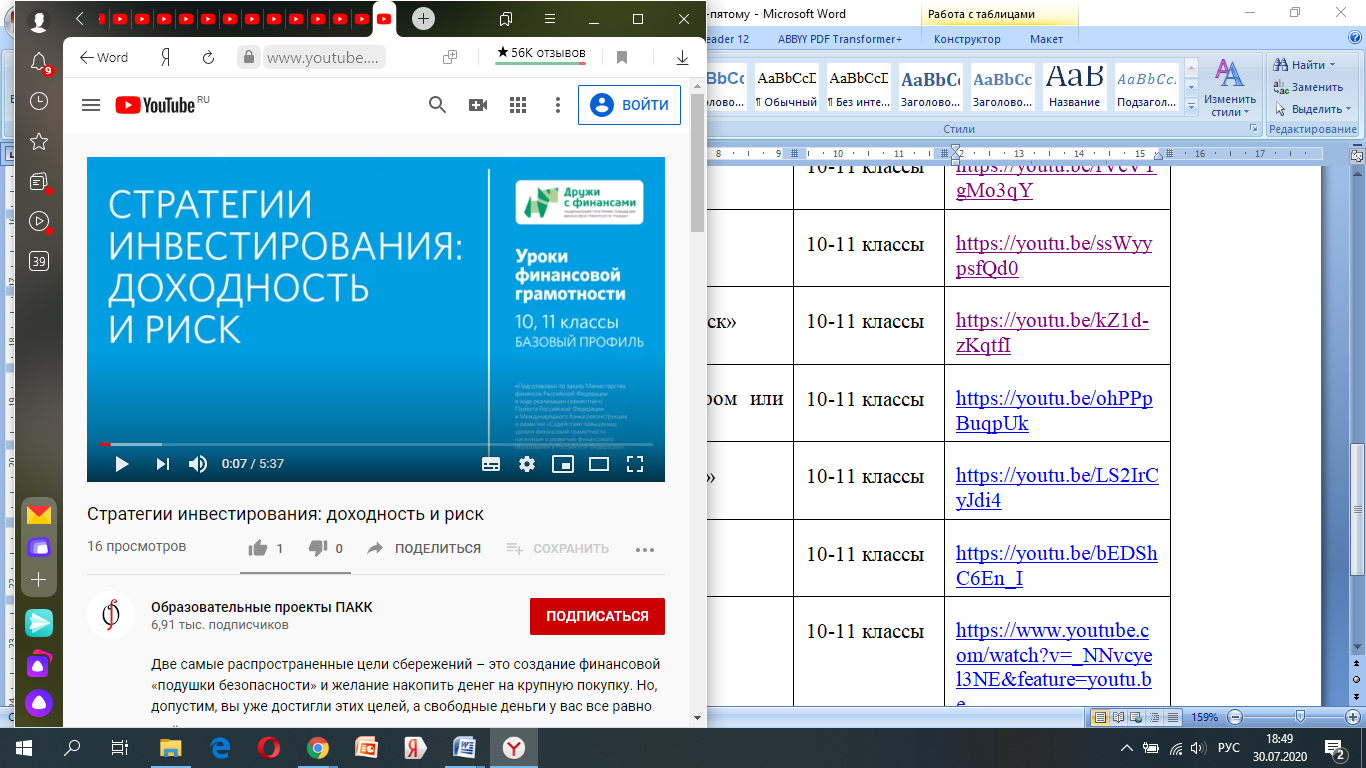 Дидактическая картаМесто в тематическом плане занятийВидеоматериал иллюстрирует тему занятия 8 «Финансовые риски и стратегии инвестирования» модуля 2 «Фондовый рынок: как его использовать для роста дохода» учебной программы (Ю. Брехова, А. Алмосов, Д. Завьялов «Финансовая грамотность: учебная программа. 10, 11 классы») и соответствующую тему занятия 8 «Финансовые риски и стратегии инвестирования» модуля 2 «Фондовый рынок: как его использовать для роста доходов» учебного пособия Ю. Бреховой, А. Алмосова, Д. Завьялова «Финансовая грамотность: материалы для учащихся. 10-11 классы»).К видеоматериалу можно вернуться при изучении материалов занятия 11 «Что такое ценные бумаги и каких типов они бывают» подтема «Каковы риски по различным типам ценных бумаг» модуля 2 «Фондовый рынок: как его использовать для роста доходов» учебной программы (Е. Лавренова «Финансовая грамотность: учебная программа. 10, 11 классы, социально-экономический профиль») и соответствующей темы занятия соответствующего модуля учебного пособия (А. Киреев «Финансовая грамотность: материалы для учащихся. 10, 11 классы, социально-экономический профиль»).Кроме того, видеоматериал иллюстрирует тему «Риск и доходность. Облигации. Акции» раздела 2 «Фондовый рынок: как его использовать для роста доходов» учебной программы СПО (А. Жданова, М. Зятьков «Финансовая грамотность: учебная программа. СПО», 1 вариант 34 часа).Тема раскрыта в учебном пособии (А. Жданова, Е. Савицкая «Финансовая грамотность: материалы для обучающихся. СПО) на занятии «Риск и доходность» модуля 2 «Фондовый рынок: как его использовать для роста доходов».Образовательная цель демонстрации видеоматериалаВ соответствии с учебной программой (Ю. Брехова, А. Алмосов, Д. Завьялов «Финансовая грамотность: учебная программа. 10, 11 классы») занятие предназначено для выработки у учащихся личностных установок, умений и компетенций.Использование видеоматериала поможет сформировать базовые понятия и знания, а именно: инвестирование, доходность, финансовый риск, срок инвестирования, инвестиционный инструмент, инвестиционная стратегия: консервативная, умеренная и агрессивная, диверсификация, инвестиционный портфель. Презентация закрепляет понимание, что инвестировать имеет смысл только после создания финансовой «подушки безопасности», при сбалансированном бюджете, в случае наличия дополнительных свободных денежных средств.Показ анимированной презентации помогает сформировать следующие личностные установки: понимание соотношения рисков и доходности при выборе инвестиционных инструментов и стратегий инвестирования; понимание ключевых характеристик инвестиционных инструментов; понимание, какой инвестиционный инструмент какой инвестиционной стратегии соответствует. Компетенции, которые помогает развивать работа с презентацией:оценивать риски предлагаемых вариантов инвестирования;различать стратегии инвестирования с точки зрения доходности и рисков.Показ Серии помогает формировать перечисленные выше знания, умения, навыки и при работе с учебными программами в редакции Е. Лавреновой для 10-11 классов соц.-эконом. профиля, а также А. Ждановой для СПО.Краткое описаниеЗадача презентации — дать учащимся представление о возможностях инвестировать — вкладывать свободные деньги с целью получения дохода. Презентация разъясняет, что на финансовом рынке доступны разнообразные инструменты инвестирования, при этом более доходные инструменты связаны с более высоким риском.В презентации описаны основные варианты стратегий инвестирования. Консервативная стратегия подходит тем, кто не готов идти на серьезный риск ради высокого дохода. Она предусматривает вложения в надежные, но низкодоходные инструменты — государственные облигации, банковские депозиты.Агрессивная стратегия подходит тем, кто готов рисковать ради высокой доходности. Она предусматривает вложения в акции «второго эшелона».Умеренная стратегия — промежуточный вариант между консервативной и агрессивной стратегиями инвестирования.В презентации подчеркивается, что независимо от выбранной стратегии, целесообразно диверсифицировать инвестиционный портфель, то есть, распределять вложения между несколькими инструментами.Варианты использования в учебном процессеПри проведении уроков по учебному пособию Ю. Бреховой, А. Алмосова, Д. Завьялова «Финансовая грамотность: материалы для учащихся. 10-11 классы» учитель пользуется пособием Ю. Бреховой, А. Алмосова, Д. Завьялова «Финансовая грамотность: методические рекомендации для учителя. 10-11 классы». Это пособие содержит сценарий занятия 8 «Финансовые риски и стратегии инвестирования» модуля 2 «Фондовый рынок: как его использовать для роста дохода». В соответствии с этим сценарием видеоматериал целесообразно продемонстрировать на шаге 3 «Постановка учебной задачи».При проведении уроков по учебному пособию по финансовой грамотности для СПО А. Ждановой, Е. Савицкой учитель пользуется методическим пособием А. Ждановой М. Зятькова «Финансовая грамотность: методические рекомендации для преподавателя. СПО.». Методическое пособие содержит сценарий занятия «Риск и доходность». В соответствии со сценарием видеоматериал целесообразно продемонстрировать на этапе 2 «Лекция-диалог преподавателя».При проведении уроков по учебному пособию (А. Киреев «Финансовая грамотность: материалы для учащихся. 10-11 классы, социально-экономический профиль») учитель пользуется методическим пособием Е. Лавреновой «Финансовая грамотность: методические рекомендации для учителя. 10-11 классы, социально-экономический профиль». Методическое пособие содержит сценарий занятия 11 «Что такое ценные бумаги и каких типов они бывают». С учетом этого сценария рекомендуется показ на шаге 3 «Формирование понимания наличия существенного риска при осуществлении операций на фондовом рынке». Видеоматериал рекомендуется к показу целиком.Желательно использовать Серию в работе после показа анимированной презентации «Ценные бумаги — способ быть кредитором или иметь долю в бизнесе».Комментарии педагога после просмотра, обсуждение в классе, вопросы обучающимсяПо завершении показа учителю рекомендуется обсудить с учащимися суть увиденного, предложить ответить на вопросы:Имеет ли смысл изучить дополнительные возможности управления сбережениями в современном мире?Что такой инвестиционный инструмент? Приведите примерыКакие характеристики присущи инвестиционным инструментам? Как вы понимаете, что такое «доходность», а что такое «риск»?Как связаны риск и доходность?Чем характеризуется умеренная инвестиционная стратегия? Чем агрессивная?Что значит, «инвестиционный портфель»?Как вы понимаете термин «диверсификация инвестиций»?Применение в проектной деятельностиУчитель также может рекомендовать видеоматериал для использования при подготовке индивидуальных или групповых проектов по следующим темам:Исследование «Инвестиционные инструменты. Акции, облигации, ПИФ».Задание «Используя сайт https://place.moex.com/useful/risk-profile раздел “ТЕСТ: определите свой риск-профиль?”, определите какая стратегия инвестирования подходит вам».Финансовый бой «Имеет ли смысл инвестировать, используя агрессивную стратегию, в мире, где периодически происходят финансовые кризисы?».Обратите внимание!Дополнительно изучить первые шаги на организованном рынке ценных бумаг можно на сайте Московской биржи https://www.moex.com/msn/investor.Для запоминания: любые способы инвестирования, кроме депозитов и денежных средств на счетах в банках, в настоящее время не страхуются Агентством по страхованию вкладов.Для целей углубленного изучения данной темы рекомендуется сообщить учащимся, что, изучая в математике теорию вероятностей, математический анализ, можно существенно повысить уровень понимания инвестирования на организованном рынке ценных бумаг.Модуль 2. Фондовый рынок: как его использовать для роста доходов Тема. Финансовые риски и стратегии инвестирования 1. Брехова Ю.В., Алмосов А.П., Завьялов Д.Ю. Финансовая грамотность: учебная программа. 10-11 классы общеобразоват. орг. — М.: ВАКО, 2018. — 48 с. — (Учимся разумному финансовому поведению)2. Брехова Ю.В., Алмосов А.П., Завьялов Д.Ю. Финансовая грамотность: материалы для учащихся. 10-11 классы общеобразоват. орг. — М.: ВАКО, 2018. — 344 с. — (Учимся разумному финансовому поведению)3. Брехова Ю.В., Алмосов А.П., Завьялов Д.Ю. Финансовая грамотность: методические рекомендации для учителя. 10-11 классы общеобразоват. орг. — М.: ВАКО, 2018. — 232 с. — (Учимся разумному финансовому поведению)Модуль 2. Фондовый и валютный рынки: как их использовать для роста доходов Тема. Что такое ценные бумаги и каких типов они бывают 1. Лавренова Е.Б. Финансовая грамотность: учебная программа... 10-11 классы общеобразоват. орг., социально-экономический профиль. — М.: ВАКО, 2020. — 36 с. — (Учимся разумному финансовому поведению)2. Киреев А.П. Финансовая грамотность: материалы для учащихся. 10-11 классыобщеобразоват. орг., социально-экономический профиль. — М.: ВАКО, 2020. — 384 с. — (Учимся разумному финансовому поведению)Модуль 2. Фондовый и валютный рынки: как их использовать для роста доходов  Тема. Риск и доходность. Тема. Облигации. Тема. Акции 1. Жданова А.О., Зятьков М.А. Финансовая грамотность: учебная программа. Среднее профессиональное образование. — М.: ВАКО, 2020. — 32 с. — (Учимся разумному финансовому поведению)2. Жданова А.О., Савицкая Е.В. Финансовая грамотность: материалы для обучающихся. Среднее профессиональное образование. — М.: ВАКО, 2020. — 400 с. — (Учимся разумному финансовому поведению)Модуль 2. Фондовый рынок: как его использовать для роста доходов Тема. Финансовые риски и стратегии инвестирования 1. Брехова Ю.В., Алмосов А.П., Завьялов Д.Ю. Финансовая грамотность: учебная программа. 10-11 классы общеобразоват. орг. — М.: ВАКО, 2018. — 48 с. — (Учимся разумному финансовому поведению)2. Брехова Ю.В., Алмосов А.П., Завьялов Д.Ю. Финансовая грамотность: материалы для учащихся. 10-11 классы общеобразоват. орг. — М.: ВАКО, 2018. — 344 с. — (Учимся разумному финансовому поведению)3. Брехова Ю.В., Алмосов А.П., Завьялов Д.Ю. Финансовая грамотность: методические рекомендации для учителя. 10-11 классы общеобразоват. орг. — М.: ВАКО, 2018. — 232 с. — (Учимся разумному финансовому поведению)Модуль 2. Фондовый и валютный рынки: как их использовать для роста доходов Тема. Что такое ценные бумаги и каких типов они бывают 1. Лавренова Е.Б. Финансовая грамотность: учебная программа... 10-11 классы общеобразоват. орг., социально-экономический профиль. — М.: ВАКО, 2020. — 36 с. — (Учимся разумному финансовому поведению)2. Киреев А.П. Финансовая грамотность: материалы для учащихся. 10-11 классыобщеобразоват. орг., социально-экономический профиль. — М.: ВАКО, 2020. — 384 с. — (Учимся разумному финансовому поведению)Модуль 2. Фондовый и валютный рынки: как их использовать для роста доходов  Тема. Риск и доходность. Тема. Облигации. Тема. Акции 1. Жданова А.О., Зятьков М.А. Финансовая грамотность: учебная программа. Среднее профессиональное образование. — М.: ВАКО, 2020. — 32 с. — (Учимся разумному финансовому поведению)2. Жданова А.О., Савицкая Е.В. Финансовая грамотность: материалы для обучающихся. Среднее профессиональное образование. — М.: ВАКО, 2020. — 400 с. — (Учимся разумному финансовому поведению)Содержание образования и планируемые результаты обученияСодержание образования и планируемые результаты обученияОсновные понятияИнвестор, инвестирование, инструменты инвестирования, стратегии инвестирования, ценные бумаги, доходность, риск, консервативная стратегия, агрессивная стратегия, умеренная стратегия, диверсификация инвестиционного портфеля.Личностные характеристики и установкиОсознание ответственности инвестора за выбор стратегии инвестирования и рисков инвестирования.Понимание утверждения, что деньги могут работать и приносить доход. Предметные результатыУмение перечислять инструменты инвестирования и знать их особенности.Умение различать стратегии инвестирования.Знание, как можно уменьшить риски инвестированияЗнание правил безопасного инвестора.Компетенции Умение выбирать оптимальный вариант инвестирования в конкретных экономических ситуациях, оценивать степени риска в использовании конкретного инвестиционного инструмента.Структура презентации (продолжительность 5 мин. 37 сек.)Структура презентации (продолжительность 5 мин. 37 сек.)Содержательные фрагментыСодержательные фрагментыФрагмент 1.Фрагмент 1.Условное название Кто такой инвестор и какие у него есть инструменты?Продолжительность 1 мин. 00 сек.с ……. по…….с 1 сек. по 1 мин. 00 сек.Основные понятияИнвестирование, инвестор, инструменты инвестирования.Транслируемое содержание образования Существуют две распространенные цели сбережения — крупная покупка и финансовая «подушка безопасности». Для этого можно использовать банковский вклад, безопасный, но низко доходный инструмент сбережений. Допустим, что человек достиг своей цели, а свободные деньги у него еще остались. Инвестирование — это способ заставить свободные деньги работать, вложить в финансовый актив, который будет приносить доход. Финансовый рынок предлагает много инструментов для инвестирования: - банковские вклады;- валюта, драгоценные металлы;- ценные бумаги — акции, облигации и векселя.Фрагмент 2.Фрагмент 2.Условное название Как выбрать инвестиционный инструмент?Продолжительность 1 мин. 18 сек. с ……. по…….с 1 мин. 01 сек. по 2 мин. 19 сек.Основные понятияЦенные бумаги, облигации, векселя, акции, доходность, рискованность.Транслируемое содержание образования Выбирая инвестиционный инструмент, инвестор должен оценить его по нескольким критериям: сумма инвестирования, срок, доходность, рискованность. Для первого опыта сумма инвестирования может быть небольшой. Вкладывая деньги в акции, рассчитывать на доход можно не раньше, чем через 1 год. Для ценных бумаг с фиксированной доходностью (облигации, векселя) рассчитывать на доход можно уже через 6 месяцев.Доходность — это то, ради чего делаются инвестиции. Доходность выражается в процентах к вложенным средствам. Рискованность инвестиций связана с их доходностью. Обычно высокой доходности инвестиций сопутствуют и высокие риски. От степени риска зависит выбор стратегии инвестирования. Фрагмент 3.Фрагмент 3.Условное название Чем различаются стратегии инвестирования?Продолжительность 2 мин. 10 сек.с ……. по…….с 2 мин. 20 сек. до 4 мин. 30 сек. Основные понятияСтратегия инвестирования, консервативная стратегия, агрессивная стратегия, умеренная стратегия.Транслируемое содержание образования Каждый инвестор выбирает свою стратегию инвестирования и несет ответственность за свой выбор. Стратегии инвестирования отличаются ожидаемой доходностью, уровнем и вероятностью возможных потерь. Стратегии инвестирования бывают: консервативными, агрессивными и умеренными.Фрагмент 4.Фрагмент 4.Условное название О чем должен помнить грамотный инвестор?Продолжительность 1 мин. 06 сек. с ……. по…….с 4 мин. 31 сек. до 5 мин. 37 сек. Основные понятияИнвестиционный портфель, диверсификация инвестиционного портфеля.Транслируемое содержание образования Распределение средств между финансовыми инструментами с целью снижения риска потерь называется диверсификация портфеля. Распределив средства между разными инструментами, инвестор снижает риски потерь. Чем большую сумму инвестор планирует инвестировать, тем на больше частей ее надо дробить. 